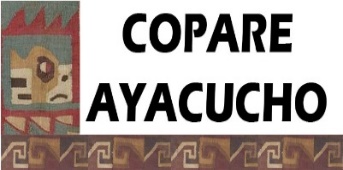 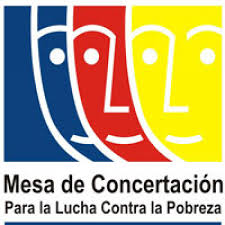 “La deserción escolar: causas y propuesta desde la voz de los actores”Recomendaciones a la Dirección Regional de Educación de AyacuchoUno de los grandes problemas que está generando la Pandemia y la educación virtual y remota, es la expulsión de estudiantes del sistema educativo (mal llamada deserción escolar), sobre todo en estos últimos meses del año académico. Según reportes de la Dirección Regional de Educación de Ayacucho, hasta agosto, 9,069 estudiantes de educación secundaria, han dejado de participar en la estrategia “Aprendo en casa”, cifra que representa el 15% del total de la población estudiantil de ese nivel.Durante el Foro “La deserción escolar: voces de los actores”, las y los estudiantes, líderes estudiantiles de la AARLE, pudieron expresarse sobre dos puntos centrales: causas y propuestas, los cuales, desde este espacio de concertación, recuperamos en este documento de RECOMENDACIONES A LA DREA.CAUSAS:No se cuenta con acceso a internet: la mayoría de estudiantes tienen dificultades para conectarse a las clases virtuales. El internet con el que cuentan las y los estudiantes es muy lento y demora bastante si se quiere bajar o buscar información, lo cual dificulta el proceso de aprendizaje y las/os desanima a seguir estudiando. Situación económica difícil: la mayoría de las familias no tienen la suficiente economía para comprar un celular a sus hijas e hijos, lo que no les permite contactarse con sus maestras y maestros, el acceso a las clases virtuales y la entrega de trabajos. Esto incrementa las condiciones de vulnerabilidad de muchas y muchos estudiantes, quienes se ven obligadas/os a salir a trabajar y dejar los estudios. Entorno familiar: Poco involucramiento de las madres y los padres en la educación de sus hijas e hijos; falta de comprensión en casa, por la escasa comunicación entre madres, padres, hijas e hijos; manifestándose muchas veces en falta de apoyo, por lo que las y los estudiantes se desaniman, no tienen ganas de seguir estudiando, y prefieren dedicarse a otras actividades. Exceso de tareas: Al solicitarles muchas tareas, las y los estudiantes se sobrecargan; y en lugar de aprender de manera adecuada, se frustran y se estresan, pues no todos cuentan con internet y espacios para estudiar en casa. Además, pasar horas y horas frente al celular, está generando cansancio y desinterés por las clases virtuales en las y los estudiantes. Se sientan cansados y sin motivación para seguir estudiando.Los aprendizajes no dialogan con la vida cotidiana y la realidad lingüística y cultural de las y los estudiantes: mientras el programa “Aprendo en casa” está en otro tema, las y los estudiantes del campo están pensando en la siembra.La depresión y ansiedad por la cuarentena: que se añade a un gran temor en las y los estudiantes y sus familias de contagiarse del virus.Embarazo adolescente: las adolescentes se embarazan y se retiran por miedo, vergüenza y porque, en muchos casos, se tienen que hacer cargo de su bebe. Por otro lado, los adolescentes que van a ser padres, en lugar de seguir estudiando, en esta situación de pandemia, prefieren salir a buscar trabajos para mantener a sus hijos, y dejan de estudiar. La falta de compresión y tolerancia: de maestras y maestros con las limitaciones de conectividad; por ejemplo, cuando no entregan las tareas a tiempo o cuando no responden de acuerdo a lo que les solicitan y esperan.RECOMENDACIONES:El gobierno debe entregar las tablets que se comprometió, a más tardar en el mes de octubre, y que estén conectadas a internet, pues sino, no tendría sentido entregarlas.Capacitar a estudiantes y docentes en el manejo de herramientas virtuales, para mejorar los procesos de aprendizaje.Que la DREA junto con las Municipalidades, hagan campañas para recaudar fondos, que les permita comprar radios o celulares para l@s chic@s que necesitan.La DREA debe articularse con el sector salud, para el apoyo con personal especializado en salud mental, y responsabilizarse de la difusión de los números de ayuda gratuita.Que la escuela se adapte a los temas que requiere el/la estudiante, desarrolle proyectos de aprendizaje que dialogue con la realidad cultural, lingüística y social de las y los estudiantes. Impulsar un Programa Regional de Psicólogos Itinerantes para que den soporte emocional, a estudiantes, docentes, madres y padres de familia.Disminuir las tareas, y que sean más creativas, a fin de que las y los estudiantes no las sientan como una carga, sino como una experiencia de aprendizaje.Desarrollar procesos de capacitación en las y los docentes sobre el buen trato y fortalecimiento emocional de sus estudiantes.Desarrollar un sistema de información para identificar a las y los estudiantes que están en situación de riesgo, reto multisectorial, pues el problema no solo es educativo.Crear un fondo de apoyo, para recargar los celulares a las y los estudiantes que no puedan hacerlo, para que continúen estudiando.Promover en cada UGEL, a un grupo de especialistas, que se dediquen a tiempo completo a coordinar con las Instituciones Educativas, para buscar a estudiantes, que no tienen contacto con sus maestras y maestros.Buscar alternativas sobre cómo podemos animar a las chicas y los chicos a retornar a la escuela. (ofrecerles oportunidades educativas) / trabajar los proyectos de vida en sus estudiantes.Fortalecer la comunicación entre docentes y estudiantes y con sus familias basadas en el respeto y el reconocimiento de las capacidades de los estudiantes y de las familias. Articular con toda la comunidad educativa: Escuela, comunidad y familias. En ámbitos con poca conectividad coordinar visitas a la comunidad con protocolos de distancia social, para articular con autoridades locales y familias.Fortalecer desde las UGEL el acompañamiento socioemocional de los docentes considerando como eje  clave su propio bienestar.Un aspecto clave también es considerar la reinserción educativa, si bien un estudiante puede abandonar el sistema educativo en un momento determinado, puede retornar y el reto para el sistema es poder responder con una oferta educativa apropiada, esto demanda la necesidad de conectar servicios educativos de EBR con aquellos ofrecidos por la modalidad de Educación Básica Alternativa. El necesario que todos y todas las docentes conozcan las implicancias del ciberacoso, para prevenir y denunciar   oportunamente, hoy más que nunca niños, niñas y adolescentes, están expuestas a este tipo de  violencia por estar continuamente  en el uso de redes .Identificar y  reconocer las buenas prácticas pedagógicas e innovadoras  en contexto de educación virtual, desarrollado por las y los docentes, motivándolos a seguir mejorando su practica pedagógica y rol docente.¡No permitamos que ningún/ninguna estudiante se quede sin estudiar!¡Kuskanchik atisunmiAyacucho, setiembre del 2020